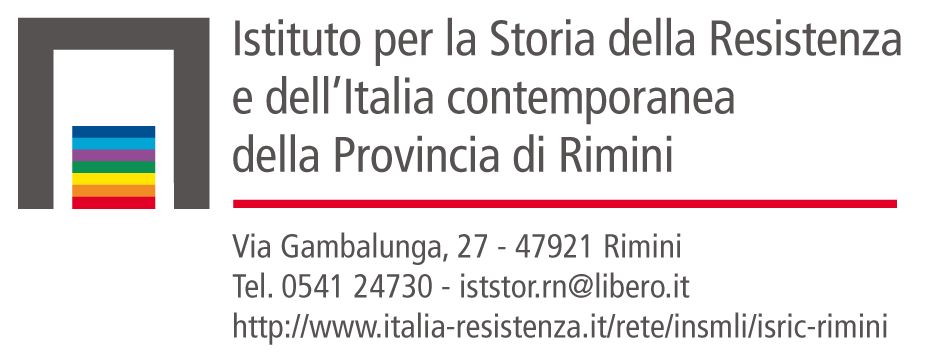 	Rimini, 31 ottobre 2014

Prot. 3289/PZ

Agli organi di informazioneComunicato stampa 1Convegno Internazionale di Studi Comunità in guerra sull’Appennino. La Linea Gotica tra storia e politiche della memoria, 1944-2014A Rimini, dal 20 al 22 novembre 2014 presso la sede Carim di Palazzo Agolanti, si terrà un convegno internazionale organizzato dall'Istituto per la Storia della Resistenza e dell’Italia contemporanea della Provincia di Rimini, assieme all’Istituto Parri di Bologna e alla Rete nazionale degli Istituti Storici della Resistenza, con la collaborazione dell’Università di Bologna ed il patrocinio del comune di Rimini e delle Regioni Toscana ed Emilia-Romagna, per celebrare il 70° anniversario della battaglia della Linea Gotica.Un convegno suddiviso in cinque sessioni che partirà dalla vicenda della Linea Gotica collocata nei quadri generali offerti dalla più recente storiografia sulla seconda guerra mondiale, con attenzione al quadro militare ma anche alle ricerche sulla resistenza italiana e alle vicende delle popolazioni civili. Dando spazio, secondo le indicazioni della Commissione storica italo-tedesca, alle storia delle esperienze del fronte, proprie dei soldati dei diversi schieramenti, dei partigiani e dei civili.Questo Convegno vuole essere una nuova occasione di riflessione sulle vicende della Linea Gotica, quarant’anni dopo il Convegno di Pesaro del 1974, prima importante occasione di studio e confronto sulle vicende che investirono i nostri territori durante le feroci fasi conclusive della Seconda Guerra mondiale.Collateralmente al convegno sono state organizzate ulteriori attività culturali per dare maggiore risonanza alla ricorrenza, come una rassegna cinematografica sulla Linea Gotica (10, 17, 24 novembre in Cineteca) e un concerto spettacolo del direttore Insmli Claudio Silingardi insieme al gruppo musicale ExNovò (21 novembre al CorTe di Coriano), senza dimenticare le due mostre inaugurate lo scorso 21 settembre, Centomila fratelli. Sfollati d’Italia a San Marino durante la seconda guerra mondiale nel chiostro della biblioteca Gambalunga e Rimini 1944 - 2014 (...) pur l'avvenir siam noi. Racconti di guerra presso il Far di piazza Cavour.Per l’aggiornamento informativo continuo sul Convegno:
 lineagotica70.wordpress.comPer informazioni
Istituto per la Storia della Resistenza e dell’Italia Contemporanea della provincia di Rimini
Via Gambalunga, 27
47921 Rimini
tel. 054124730
email: iststor.rn@libero.it
Facebook: Convegno Internazionale sulla Linea Gotica
Twitter: @ISTSTORNIn allegato il manifesto del convegno.
Con preghiera di diffusione e promozione.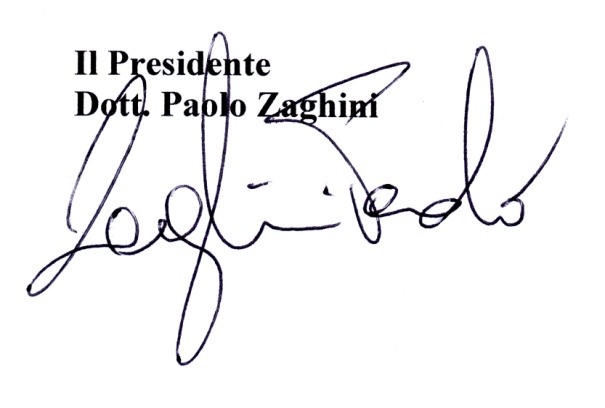 